20. Пошаговая инструкция по подаче заявления о распоряжении средствами материнского (семейного) капитала на ежемесячную выплату в связи с рождением (усыновлением) второго ребенка на сайте СФР          Важно! Заявление, поданное в электронном виде, рассматривается территориальным органом СФР в случае представления заявителем (его представителем) необходимых документов в территориальный орган СФР в срок не позднее пяти рабочих дней со дня направления заявления.Подать заявление о распоряжении средствами материнского (семейного) капитала на ежемесячную выплату в связи с рождением (усыновлением) второго ребенка можно в Личном кабинете гражданина на сайте Социального фонда (https://sfr.gov.ru/):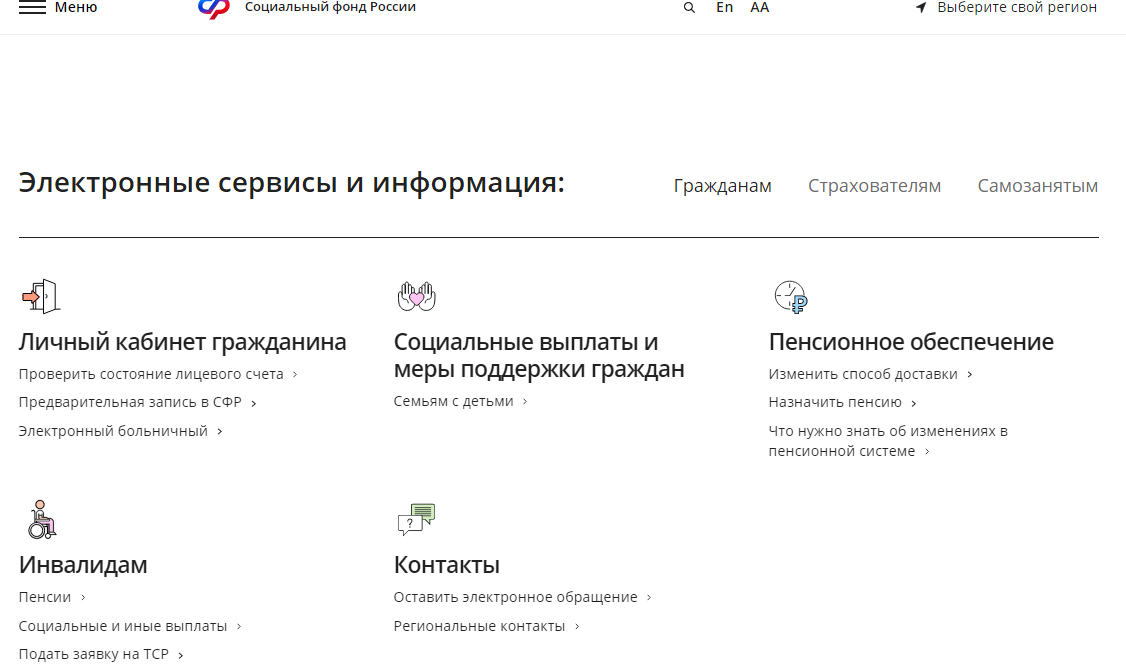 Далее необходимо выбрать пенсионное и социальное обеспечение: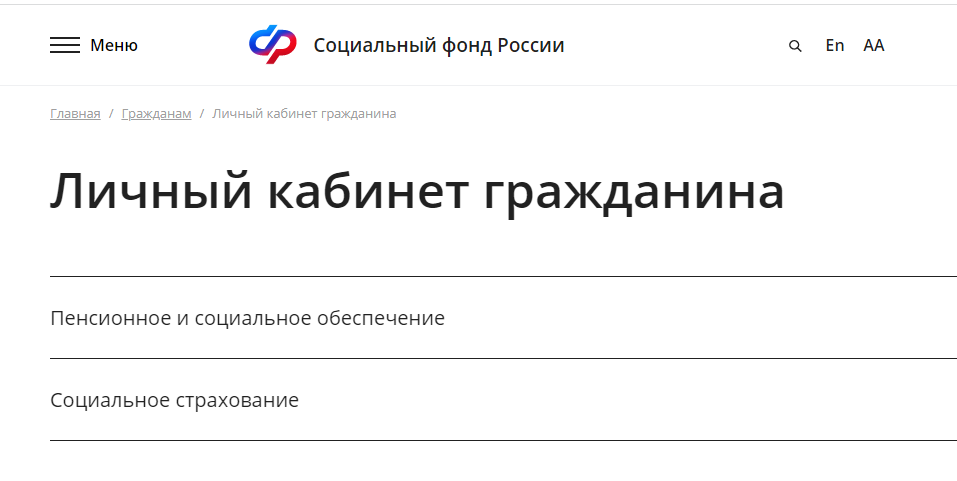 Для этого необходимо пройти авторизацию, используя учетную запись в Единой системе идентификации и аутентификации (ЕСИА):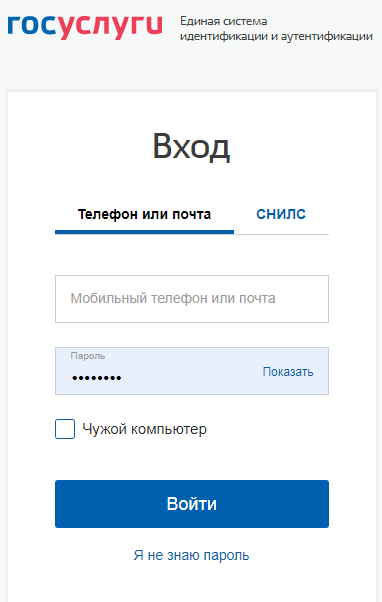 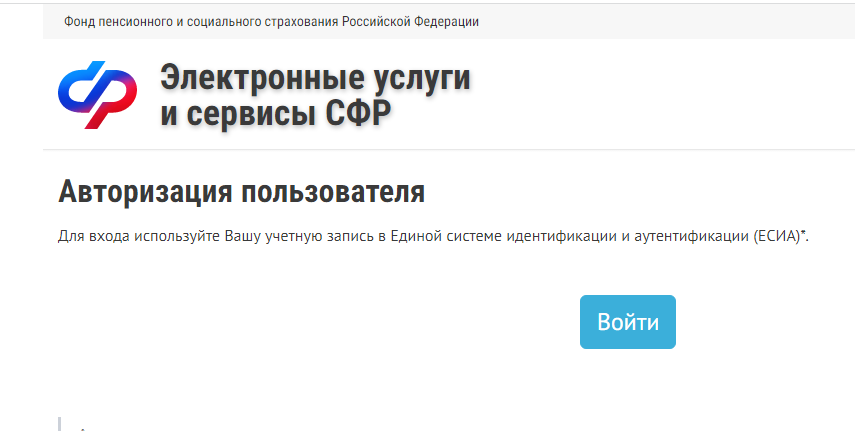 В перечне электронных услуг и сервисов СФР необходимо выбрать раздел «Материнский (семейный) капитал - МСК» → Подать заявление: «о распоряжении средствами МСК на ежемесячную выплату в связи с рождением (усыновлением) второго ребенка»: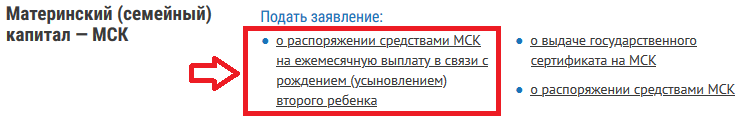 Далее требуется поэтапно заполнить форму заявления. Для перехода от одного раздела заявления к другому следует использовать опцию «Следующий шаг»: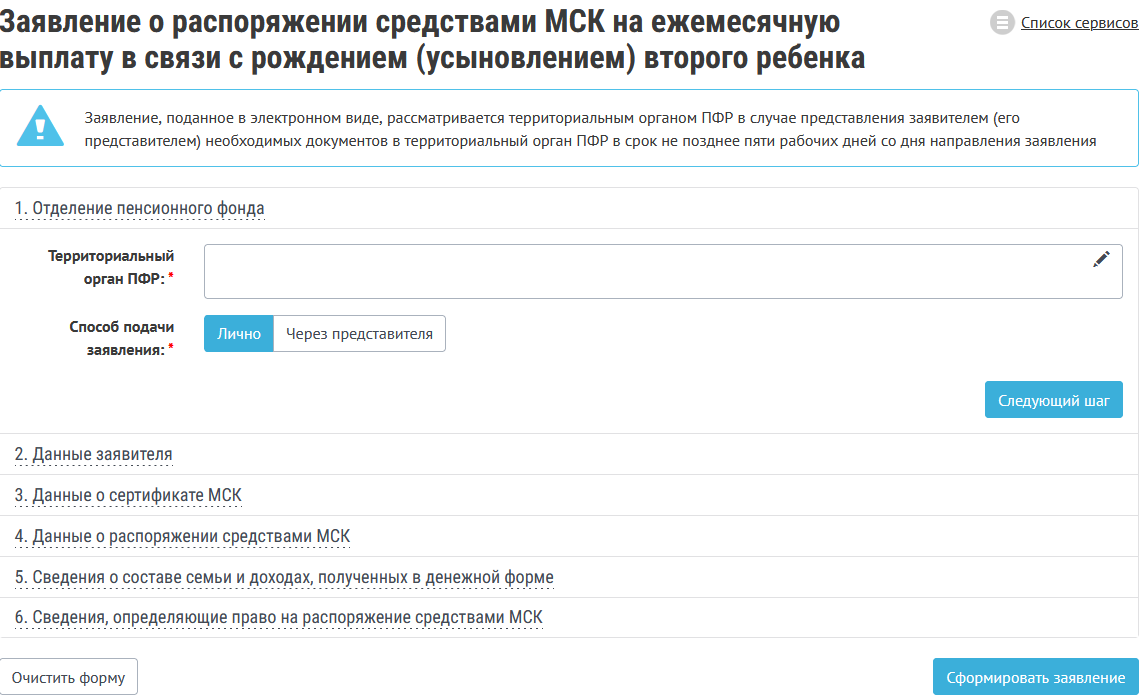 1. Наименование территориального органа СФР необходимо выбрать из классификатора. 2.  Данные заявителя перенесутся автоматически из раздела «Документы и данные» Личного кабинета на портале Госуслуги. Статус заявителя «Мать», «Отец» или «Ребенок» надо выбрать самостоятельно: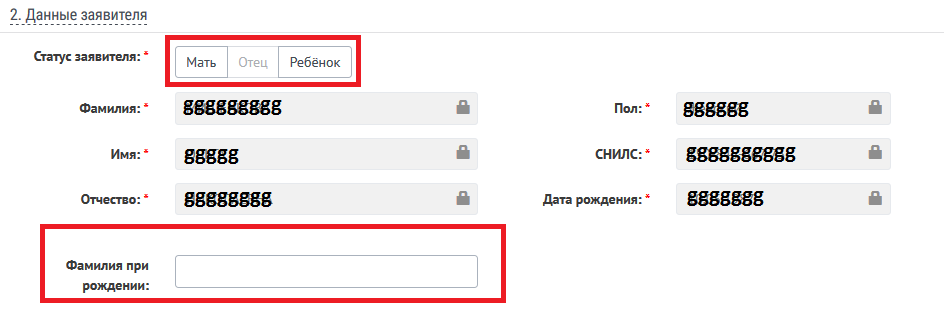 Важно! В обязательном порядке необходимо внести фамилию заявителя при рождении!3. Далее требуется заполнить сведения о дате рождения ребенка, о выданном сертификате (серия, номер, дата выдачи), наименование территориального органа ПФР следует выбрать из классификатора: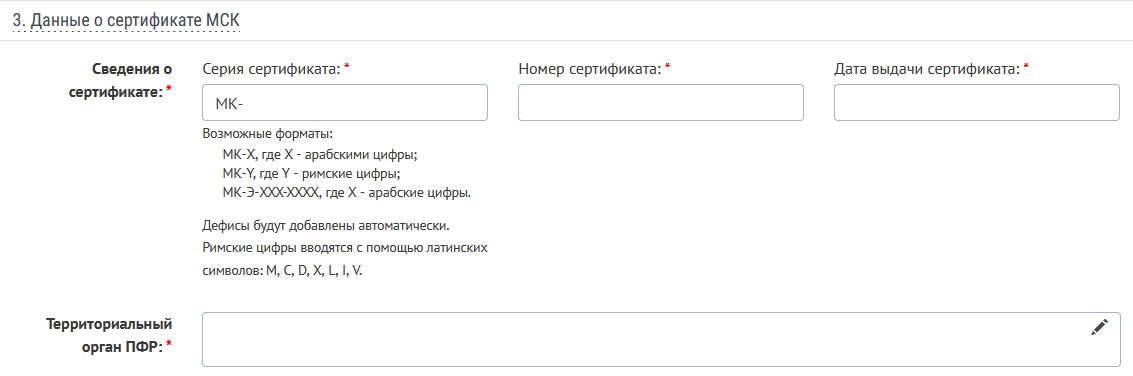 4. После этого необходимо внести сведения о втором ребенке и заполнить поля с реквизитами для перечисления выплат: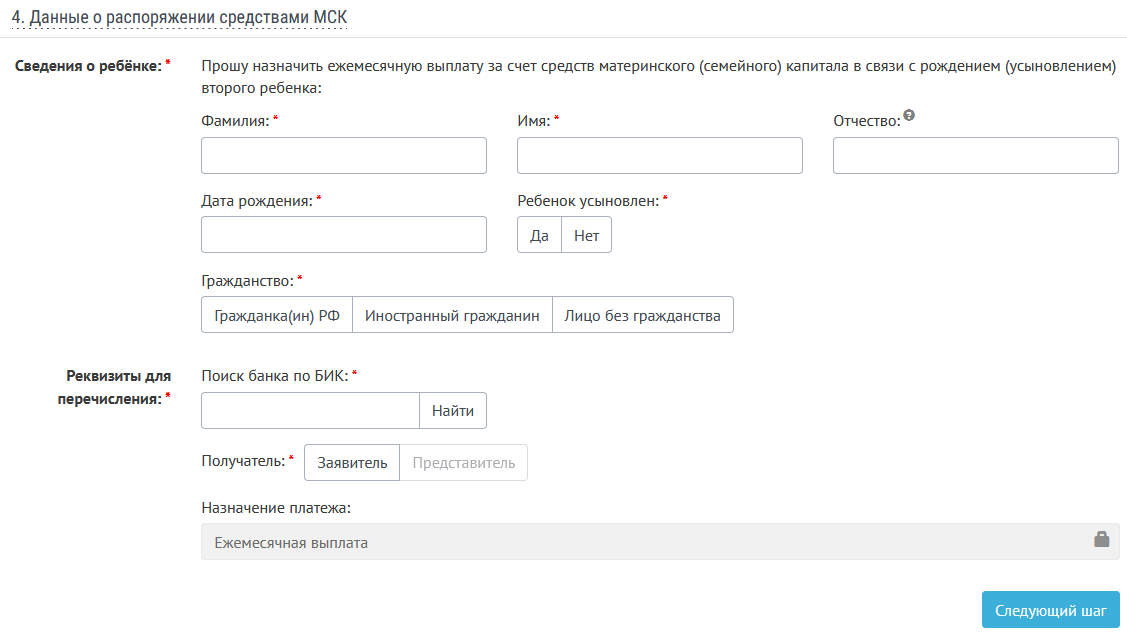 5. Далее последовательно надо внести сведения о каждом члене семьи                        (см. Пример):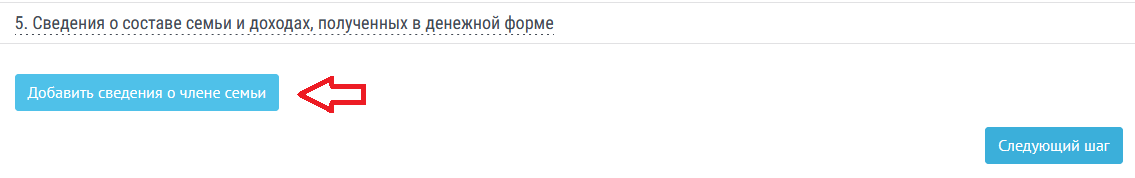 Важно! В обязательном порядке необходимо внести сведения о всех членах семьи!Пример:1.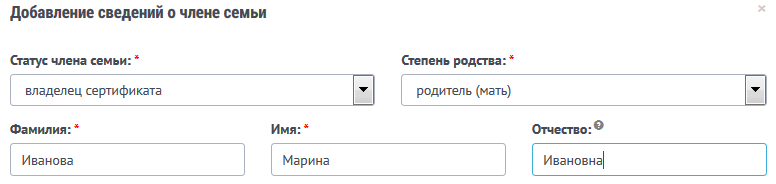 2.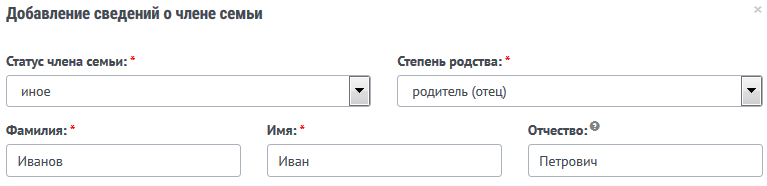 3.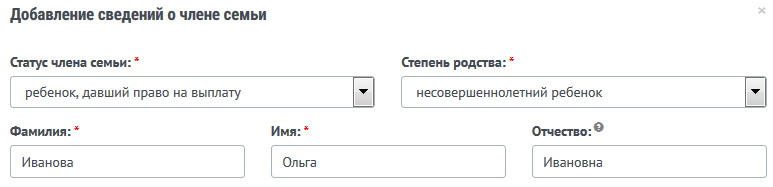 4.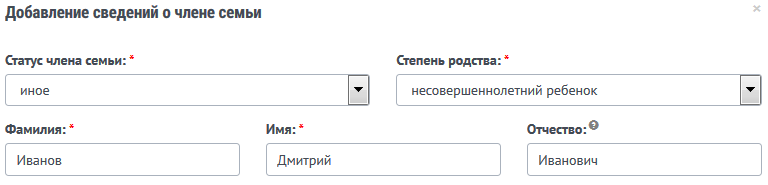 6. После этого необходимо заполнить блок «Сведения, определяющие право на распоряжение средствами МСК», проставить отметки «Об ответственности за достоверность указанных в заявлении и представленных сведений предупреждена (предупрежден)» и «Об обязанности сообщать о наступлении обстоятельств, влияющих на установление выплаты, не позднее 1 месяца с момента наступления события предупреждена (предупрежден)» и нажать на кнопку «Сформировать заявление»: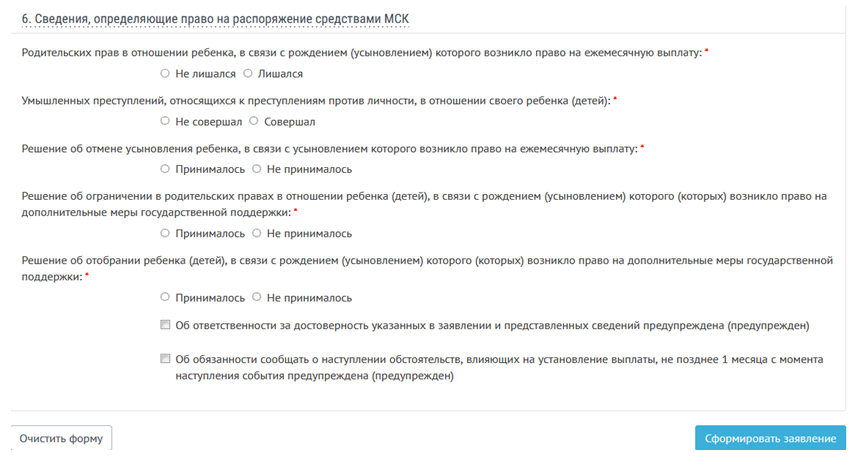 Затем необходимо проверить сформированное заявление и нажать на кнопку «Отправить заявление».Для внесения изменений требуется нажать на кнопку внизу слева «Изменить».Все этапы  от подачи заявления до принятия решения по данному заявлению можно отследить в Личном кабинете во вкладке «История обращений»: 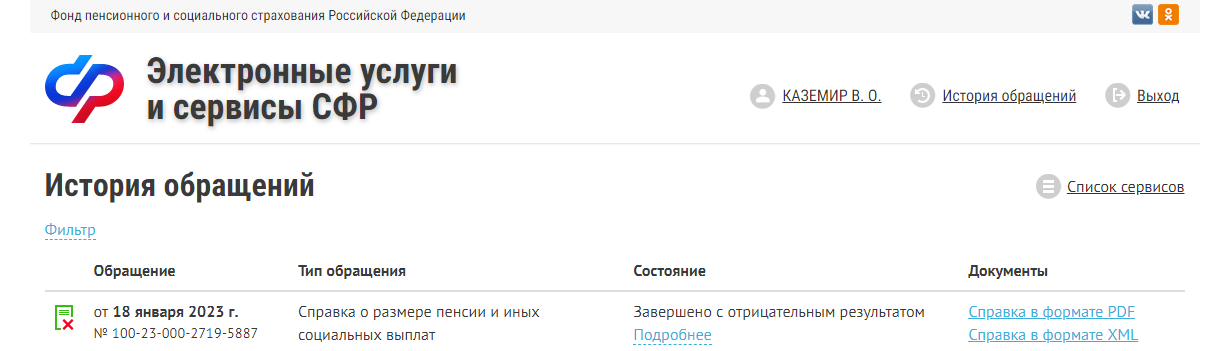 